НОВОГОДНЕЕ ПАНО Всем приятно получать подарки, особенно если они сделаны руками любимых детей. Поделки в технике декупаж дают возможность сделать замечательные красивые изделия, не прилагая к этому больших сил, времени и затрат. Одноразовая посуда прекрасный материал для изготовления замечательных сувениров и поделок.  Мы изготовим замечательное новогоднее поно. Материал для работы:Одноразовая тарелкаСалфетка с рисункомКруг из бумаги                                       Клей ПВА НожницыКисточкаПалетки       На задней стороне тарелки приклеиваем петельку и бумажный круг.                         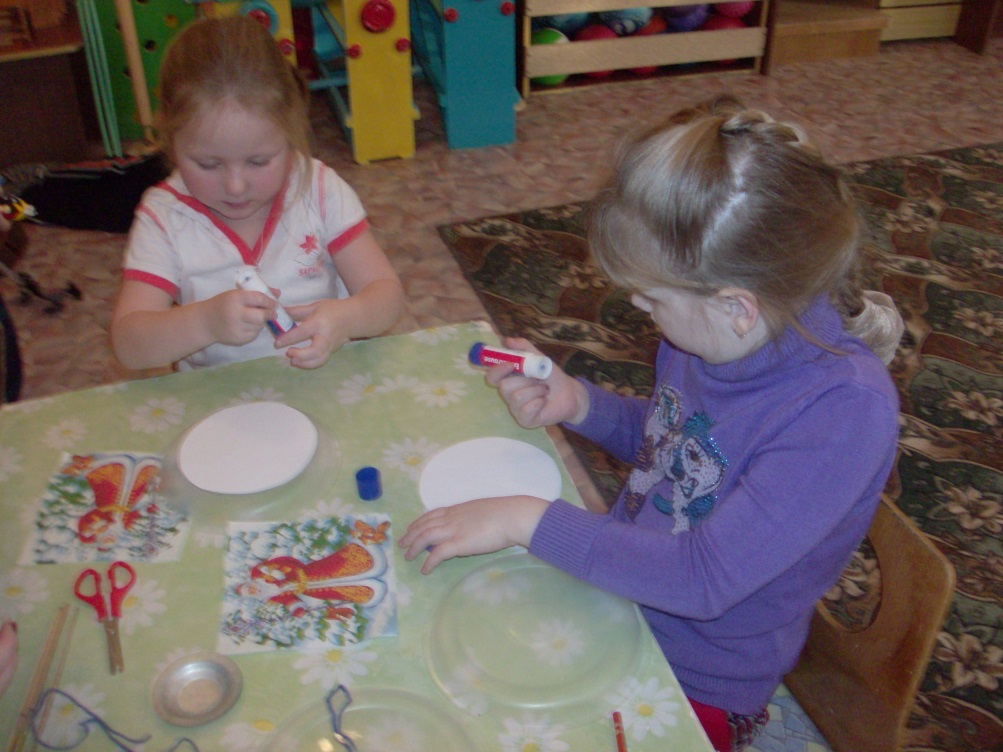 Вырезаем из салфетки нужный элемент в форме круга.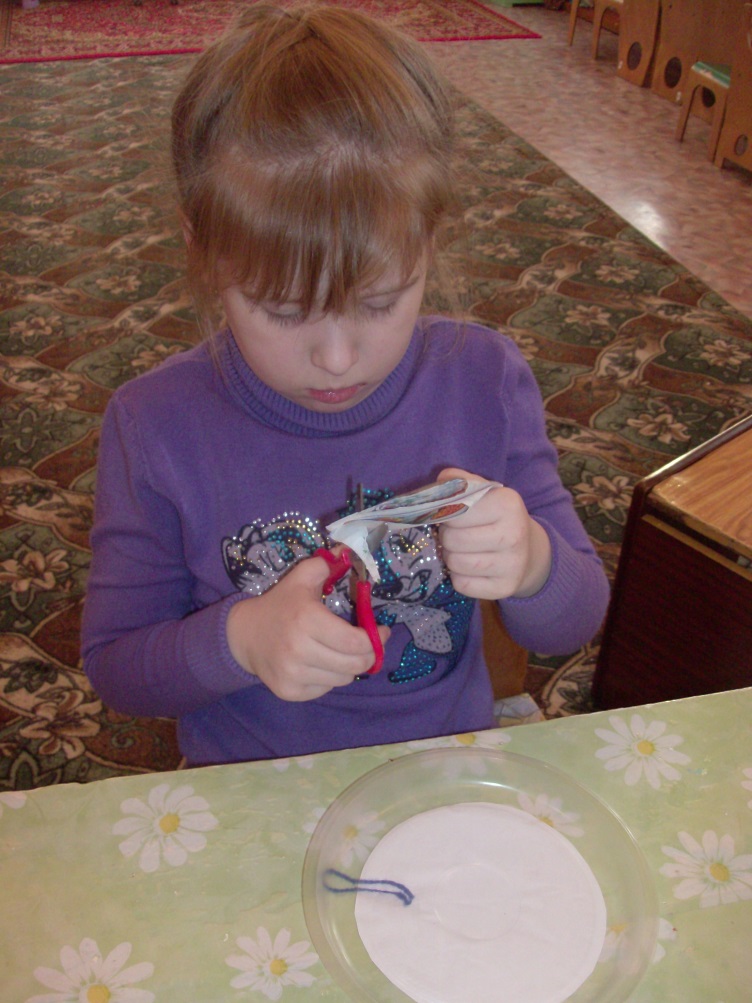 Отделяем верхний слой у салфетки.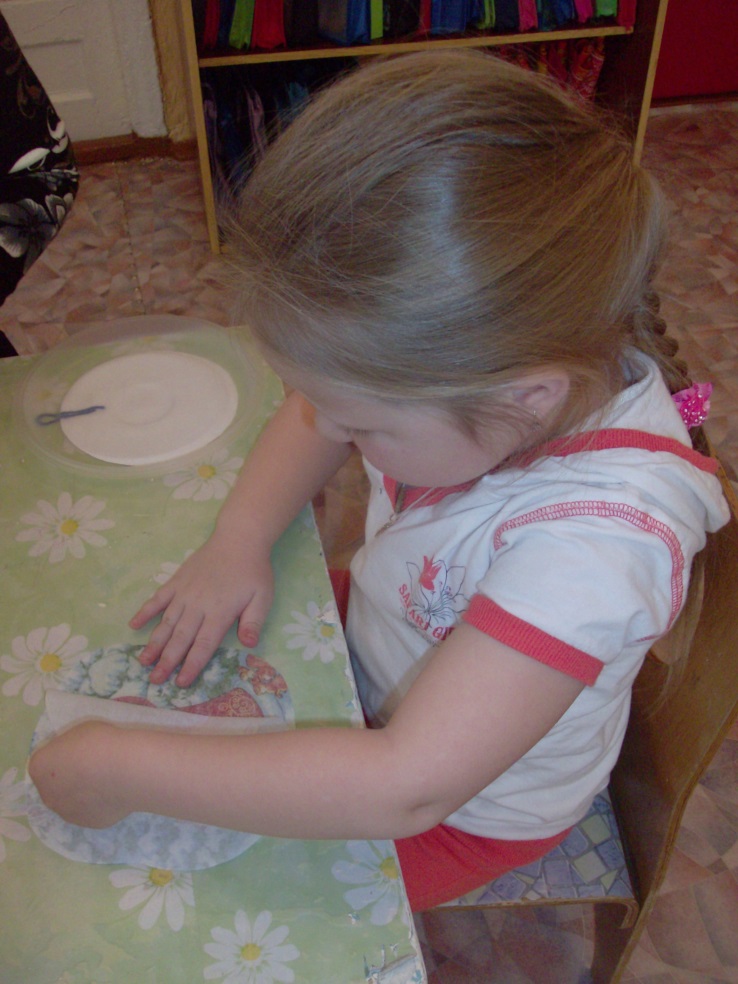 Накладываем салфетку на тарелку и приклеиваем от середины к краям клеем ПВА. Салфетка должна пропитаться клеем.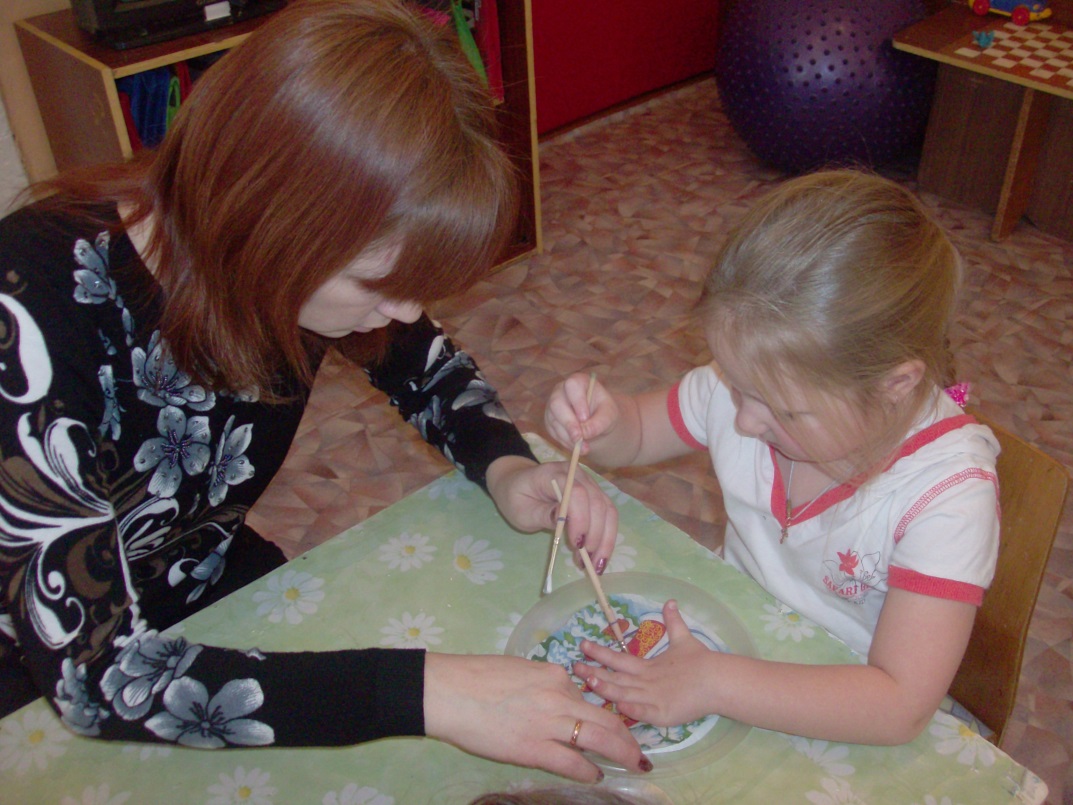 После того, как тарелочка высохнет украшаем её палетками и мишурой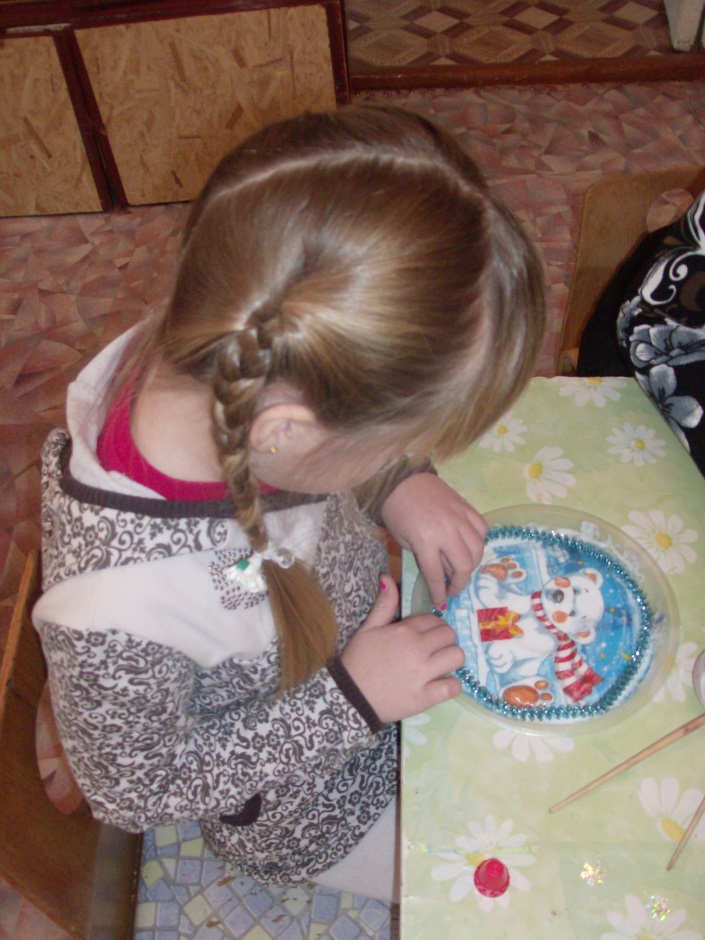 Порадуйте своими работами своих близких.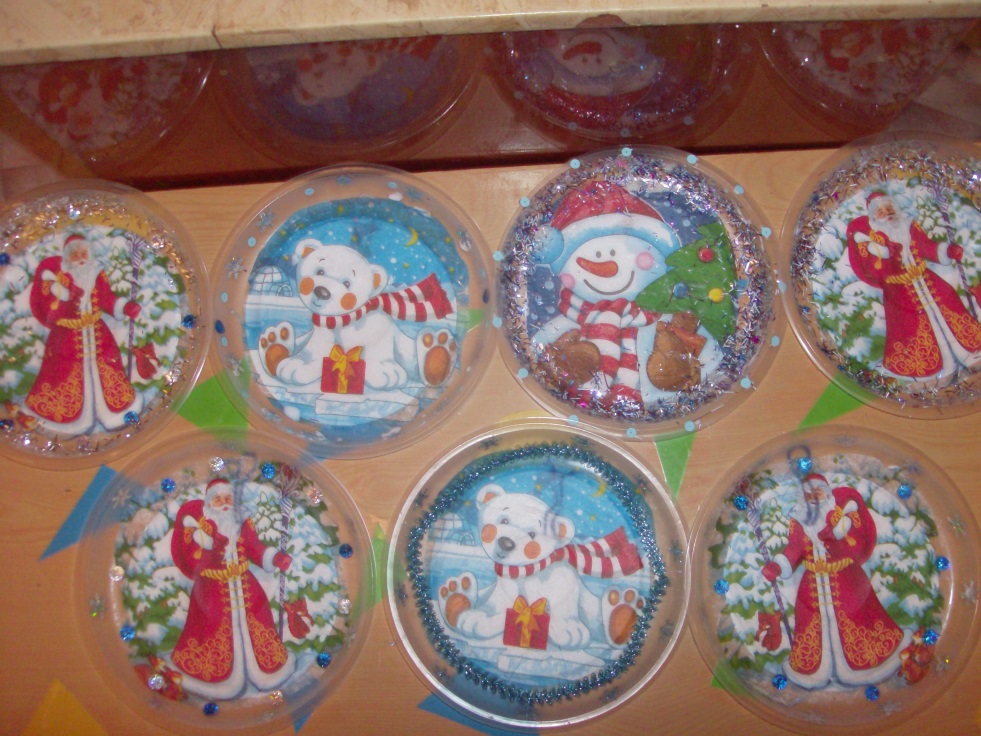 